“Inspired by Crawley Museum”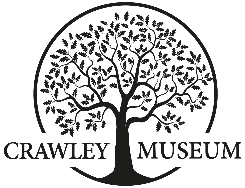 Creative Writing CompetitionAs part of an exhibition in March and April we want to fill our temporary exhibition gallery with creative writing inspired by the museum.Entries will be displayed in Crawley Museum during our March and April exhibition “Words, Words, Words: Writing in Crawley, Then and Now.”We will award small prizes donated by local businesses and groups.  All entries should be inspired in some way by Crawley Museum.There are 3 categories:Short story - maximum of 1000 wordsMicro story - maximum of 100 wordsPoem - maximum of 30 linesThere are 3 age groups - 0 to 10, 11 -18, over 18Entries can be in any language, but if you’re submitting in a language other than English please provide an English translation. All entries should be typed or clearly handwritten.Entries should be accompanied by an entry form and sent by email to:Andrea@crawleymuseums.org with the words ‘Writing Competition’ in the subject header or by post to:Writing CompetitionCrawley Museum The Tree103 High StreetCrawleyRH10 1DDClosing date: Fri 22nd March 2019We’re looking forward to reading your entries! 
“Inspired by Crawley Museum”Creative Writing competitionEntry FormCategory (Please tick or highlight)Short Story  Micro StoryPoemAge group (Please tick or highlight)0-1011-18Over 18Name ……………………………………………………………Address …………………………………………………………………………………………………………………………………Email address…………………………………………………Phone number ………………………………………………Copyright for all entries remains with the writer.However, by entering the competition you give Crawley Museum permission to display the work in the exhibition Words, Words, Words: Writing in Crawley, Then and Now, which will run in March and April 2019. Photographs of the exhibition may be displayed on social media and the museum website. If you do not wish your work to feature in any of our photographs please let us know. The name of the writer will be displayed with the work unless you tell us that you wish to be anonymous. The competition will be judged by a small panel of local residents. Their decision is final. 